Solicitud de asistencia de emergencia para el pago de viviendaVersión 2022.10.12Esta solicitud tiene como objetivo obtener asistencia de emergencia para el pago de vivienda, incluida la Asistencia Residencial para

Familias en Transición (RAFT).Puede enviar esta solicitud en papel a su Agencia Administradora Regional (RAA) local, que se indica a continuación. Presentar la solicitud desde una computadora o su teléfono inteligente en https://applyhousinghelp.mass.gov/ también es una opción rápida y fácil.Si necesita ayuda para completar la solicitud, comuníquese con su RAA local para obtener asistencia gratuita. La información de contacto de la RAA aparece en la página siguiente; comuníquese con la RAA que presta servicios en la parte del estado donde vive actualmente o al que se mudará.  También puede encontrar su RAA más cercana en línea; toma una foto de esta imagen con su teléfono: 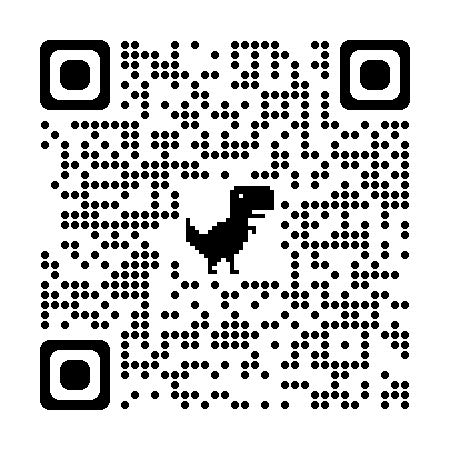 Salto de página 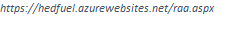 Puede obtener información sobre el programa de Asistencia Residencial para Familias en Transición (RAFT): quién es elegible y qué beneficios están disponibles en https://www.mass.gov/service-details/residential-assistance-for-families-in-transition-raft-programSecciones de solicitud:Situación de vidaInstruccionesPreselecciónInformación del solicitanteIntegrantes del hogar adicionalesIngresosDeducción del hogarAlquilerDocumentosRevisarCertificación Cómo presentar una solicitudSituación de vidaSeleccione la frase que mejor describa su situación de vida*Inquilino que se queda: Alquila su apartamento/casa y busca ayuda para quedarse en el mismo lugar. Me estoy por mudar: Tengo que dejar el lugar en el que me encuentro actualmente (es decir, no tengo hogar, duermo en casas de otras personas o vivo en condiciones poco seguras).Propietario de vivienda: Vive en su casa y busca ayuda para pagar la hipoteca para quedarse allí o ayuda para otros gastos de vivienda.¿Hay alguien más, como un defensor, a quien debamos enviar también información sobre el estado de su solicitud?*Sí    NoSi respondió “Me estoy por mudar: Necesito irme de donde me hospedo actualmente (por ejemplo, no tengo hogar, duermo en casas de otras personas o vivo en condiciones poco seguras)” en la pregunta anterior, debe responder las siguientes 2 preguntas:
¿Conoce al nuevo propietario de la vivienda a la que se va a mudar?*Sí    NoTodavía puede hacer la solicitud si no tiene una nueva unidad/un nuevo locador y tiene previsto tener una unidad en un plazo de 60 días. Si tiene una unidad y un locador, proporcionar un correo electrónico de contacto de su nuevo locador ayudará a que su solicitud se procese más rápido.¿Tiene previsto mudarse en los próximos 60 días? *Sí    NoVuelva a presentar su solicitud dentro de 60 días de su mudanza prevista.En este momento, la solicitud de Asistencia de Emergencia para el Pago de la Vivienda de MA no está aceptando solicitudes de propietarios de viviendas. Los propietarios de viviendas que necesiten ayuda hipotecaria u otro tipo de asistencia para la vivienda pueden presentar una solicitud para el nuevo programa del Fondo de Asistencia para Propietarios de Viviendas (HAF).Consulte https://massmortgagehelp.org/ para obtener más información sobre el HAF y comprobar si reúne los requisitos necesarios..  También puede llamar al Centro de atención telefónica de HAF al (833) 270 – 2953 o llamar al 2-1-1 para obtener más información y presentar una solicitud.InstruccionesInstrucciones para completar la solicitudLa solicitud de asistencia de emergencia para el pago de vivienda es gratuita. No debe pagar una tarifa para presentar la solicitud y hay ayuda gratuita disponible para completar las solicitudes. Tenga cuidado con las estafas de personas que cobran una “tarifa para presentar la solicitud” para ayudar a enviar una solicitud. Si necesita ayuda para completar la solicitud, comuníquese con su RAA local para obtener asistencia gratuita.
Tenga en cuenta que a partir del 1 de agosto de 2022, el programa de Asistencia de Emergencia para el Pago de la Vivienda tiene un límite de beneficios de $10,000 y un límite de elegibilidad de ingresos del 50 % del ingreso promedio del área

NOTA PARA PERSONAS QUE PRESENTAN LA SOLICITUD EN LÍNEA: Esta solicitud de ayuda para el alquiler le llevará entre 20 y 30 minutos. Puede guardar y retomar esta solicitud más tarde, pero le pedimos que la complete en un plazo de 21 días. Una vez transcurridos los 21 días, las solicitudes incompletas se cancelarán y tendrá que iniciar una nueva solicitud si todavía desea presentarla.En la solicitud se le pedirá que indique lo siguiente:La vivienda actual de la familia y los problemas que puedan estar afrontandoLos nombres, las fechas de nacimiento y los números de seguro social de todos los miembros de la familia. No es necesario incluir el número de seguro social si no lo tienen.Los ingresos totales del hogarEl tipo de ayuda que se necesitaLa información de contacto del locador. Todavía puede hacer la solicitud si no tiene una nueva unidad/un nuevo locador, y planea mudarse dentro de 60 días.También tendrá que presentar la siguiente documentación La solicitud se tramitará más rápidamente si incluye todos estos documentos:Documento de identidad del jefe de familia</li>Comprobante de la crisis de vivienda (por ejemplo, una notificación de desalojo o una carta en la que se diga que el hogar se ha retrasado en el pago del alquiler)</li>Un comprobante de la vivienda (por ejemplo, un contrato de arrendamiento)La agencia también puede solicitar documentación adicional que demuestre los ingresos del hogar.Para obtener más información sobre la documentación requerida:  https://www.mass.gov/how-to/how-to-apply-for-raftDespués de presentar la solicitud, un administrador de casos de una Agencia Regional de Administración (RAA) se pondrá en contacto con usted. Responda rápidamente cuando lo haga.Si usted es un Defensor o desea que brindemos información sobre su solicitud a una organización de defensores, amigo o familiar, complete la sección Detalles del Defensor a continuación.Detalles del DefensorNombre del defensor*                                            Inicial del Segundo                        Apellido*
                                                                                              nombre del defensor  _________________________________          ________               _________________________________Relación con el Solicitante*         Número de teléfono del defensor     Correo electrónico del defensor *Organización defensora       ____________________ ___________________________
Amigo    
 Familiar          Marque con un círculo el idioma de preferencia de la persona por la que presenta la solicitud*                                                 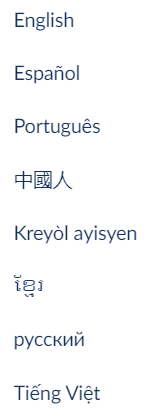 
Marque esta casilla para confirmar que tiene el consentimiento para presentar esta solicitud en nombre del solicitante.Marque esta casilla para confirmar que tiene consentimiento para comunicarse con respecto a esta solicitud en nombre del cliente.PreselecciónCant. de miembros del hogar*                                  Ingreso anual del hogar *                     _______________________              _________________________________________¿Dónde vive ahora? *                                                                                                                 
Calle/Apartado de correos *                                                 Departamento/            Ciudad *            
                                                                                                                Unidad núm.  #              __________________________________    ________               __________________________Estado*                                                                                                Código postal*                   __________________________________    __________________________________________              Si indicó anteriormente que se mudará a una nueva unidad, proporcione la dirección de la unidad a la que se mudará.  Si aún no tiene una unidad asegurada, en la sección a continuación, solo indique la ciudad o el pueblo al que podría mudarse. *                                                                                                                 ¿Dónde vive ahora? *                                                                                                                 
Calle/Apartado de correos *                                                 Departamento/            Ciudad *            
                                                                                                                Unidad núm.  #              __________________________________    ________               __________________________Estado*                                                                                                Código postal*                   __________________________________    __________________________________________           Trabaja usted o algún familiar directo en una organización que administre RAFT, ERAP o HomeBASE?*Sí    NoSi la respuesta es “sí”, ¿cómo se llama?*__________________________________¿Figura el nombre del inquilino en el contrato de alquiler?*Sí    NoSi la respuesta es “no”, se necesitará un contrato de subalquiler firmado que indique quién es el inquilino principal y las fechas de subalquiler.  Aviso: Los fondos solo pueden pagarse al dueño de la propiedad; no pueden pagarse al inquilino principal que ofrece el subalquiler.¿Piensa utilizar el vale de alquiler en la nueva unidad, como el MRVP, la Sección 8 o el vale de vivienda de emergencia?*Sí    NoDificultadesCuéntenos las dificultades que ha tenido.Yo, o alguien de mi hogar:*Ha perdido un trabajoHa cobrado el subsidio de desempleoHa tenido menos ingresos de los habituales (un sueldo más bajo, menos horas o menos clientes si es autónomo)Ha tenido que faltar al trabajo, dejar de trabajar, o trabajar menos horas debido a una necesidad médica o de saludHa tenido que faltar al trabajo o dejar de trabajar para cuidar a alguien con necesidades médicas o de saludHa tenido que faltar al trabajo, dejar de trabajar o trabajar menos horas porque el colegio o la guardería de su hijo estaban cerrados, o porque su hijo tenía clases en líneaHa tenido un compañero de cuarto o un miembro de la familia que se ha mudado, ha dejado de pagar el alquiler o ha fallecido, lo que le ha dejado con mayores costos de viviendaHa tenido facturas más altas de lo habitual (por ejemplo, facturas médicas, gastos de transporte, gastos de guardería, gastos funerarios, alquiler, servicios públicos, etc.)Ha tenido ingresos demasiado bajos para pagar los gastos básicos del hogar (por ejemplo, comida, ropa, alquiler, servicios públicos, artículos de limpieza, etc.)Asegúrese de seleccionar al menos un valor en las secciones Mudanza - Crisis de vivienda, Inquilino - Crisis de vivienda o Asistencia de servicios públicos a continuación. Mudanza - Crisis de viviendaSi respondió “Me estoy por mudar: Necesito irme de donde me hospedo actualmente…” en Situación de vivienda anteriormente, use la sección a continuación para resaltar todas y cada una de las necesidades de vivienda que describen su situación actual. (Marque todo lo que corresponda)He recibido un aviso de desalojo que dice que mi contrato de alquiler se rescindirá si no pago todo el alquiler que debo. No tengo un contrato de alquiler vigente y he recibido un aviso de que tengo que dejar mi residencia. He acudido a un tribunal o tengo una cita con un tribunal por desalojoMe han desalojado a través de un proceso judicial y tengo que dejar mi casa.Me quedo en casas de otras personas o comparto alojamiento, y ya no puedo quedarme.Actualmente no tengo hogar (por ejemplo, duermo en un refugio, en un coche o al aire libre).Alguien con quien vivo me está haciendo daño, amenazando con hacerme daño o haciendo que yo o mi familia nos sintamos insegurosEl Consejo de Salud o mi proveedor de atención médica dicen que tengo que dejar mi residencia porque la unidad no es segura o saludable para mí.Otro: (Explique las circunstancias que lo harán quedarse sin hogar en un plazo de 30 días)____________________________________________________________________________________________________________________________________________________________Inquilino - Crisis de viviendaSi respondió “Inquilino que se queda…” en Situación de vida anteriormente, utilice la siguiente sección para destacar todas y cada una de las necesidades de vivienda o servicios públicos que describan su situación actual. (Marque todas las opciones que correspondan)He recibido un aviso de desalojo del locador que dice que debo el alquilerHe acudido a un tribunal o tengo una cita con un tribunal por desalojoMe han desalojado a través de un proceso judicial y tengo que dejar mi casa.Alguien con quien vivo me está haciendo daño, amenazando con hacerme daño o haciendo que yo o mi familia nos sintamos insegurosAyuda con los servicios públicos (marque todas las opciones lo que correspondan)He recibido un aviso de corte de servicios públicosMe han cortado los servicios públicosMi tanque de gasóleo o gas de calefacción está vacío y no puedo pagar para rellenarloSi hay una próxima fecha en la corte asociada con la crisis que seleccionó anteriormente, ¿cuándo es esa próxima fecha en la corte?(MM/DD/AAAA)_________________________________       No lo séSolicitud del locador¿Ha recibido una confirmación por correo electrónico del Programa RAFT/ERAP/HomeBASE de MA de que su locador ha presentado una solicitud?*Sí    NoSi respondió “sí” a la pregunta anterior “¿Ha recibido una confirmación por correo electrónico…..de que su locador ha presentado una solicitud?”,  introduzca el código de solicitud del locador que figura en el correo electrónico de confirmación,Código de solicitud del locador*                  _________________________________   Detalles del solicitanteInformación de la solicitudNombre*                                                                      Inicial del segundo      Apellido*                                                                   Sufijo
                                                                                           nombre  ______________________________      _____                         ____________________________     _____Fecha de nacimiento* (MM/DD/AAAA)                                                    Edad_________________________________                                   ____________Género*Masculino Femenino No binario TransgéneroNo contestaNúmero de seguro social*
___________________________________________No tengo número de seguro social (SSN)Raza *                                                                                                                     Etnia *
 Indoamericano o nativo de Alaska                                             Hispano/latino Asiático                                                                                                      No hispano/no latino Blanco                                                                                                         Sin respuesta Negro o afroamericano                                                                                                                                      Nativa/o de Hawái o de otra isla del Pacífico Multirracial                                                                   Sin respuestaSituación laboral*                                                                                       Tipo de identificación *
Empleado a tiempo completo                                                      Licencia de conducirEmpleado a tiempo parcial                                                            Identificación estatalAutónomo                                                                                                       Pasaporte de los EE. UU.   Desempleado                                                                                               Documento de identidad militar Estudiante                                                                                                     Identificación de dependiente militarJubilado                                                                                                           Certificado de nacimientoDiscapacitado                                                                                             Pasaporte extranjero válido                                                                                                                                     Certificado de ciudadanía                                                                                                                                     Certificado de naturalización                                                                                                                                     Tarjeta de residente permanente de los                       
                                                                                                                                             EE. UU.                                                                                                                                    Identificación de viajero de confianza (Global 
                                                                                                                                             Entry, FAST, SENTRI, NEXUS)                                                                       	 	                  	                    Tarjeta tribal mejorada                                                                                                                                    Identificación tribal de nativo americano con 
                                                                                                                                             fotografíaSi eligió "Licencia de conducir" como tipo de identificación, debe proporcionar el estado de su licencia de conducir y su número de licencia a continuación:Estado de la licencia de conducir*                                                               Número de la licencia de conducir*            _________________________________                                   ____________________________________Dirección postal del solicitanteCalle/Casilla postal*                                                                       N.º de apartamento/unidad                          Ciudad                     __________________________________    ________               __________________________Estado*                                                                                                 Código postal*                   __________________________________    __________________________________________              Información de contacto del solicitanteNúmero de teléfono*__________________________________  Tipo de teléfono*CasaMóvilDoy mi consentimiento para recibir mensajes de texto relacionados con la asistencia para la vivienda. Pueden aplicarse tarifas de mensajes y datos.*Sí    NoCorreo electrónico*__________________________________  Método de contacto preferido*                          Idioma preferido                                                                            Correo electrónico                                            InglésTeléfono                                                                  Español                                                                                               Portugués                                                                                               Chino tradicional                                                                                               Criollo haitiano                                                                                               Jemer                                                                                                                             Ruso                                                                                               VietnamitaOtros miembros del hogarIncluya información sobre el número de miembros del hogar que dijo que viven con usted en la Preselección.Otros miembros del hogar #1Nombre*                                                                                                     Apellido*                                                          _________________________________                      _________________________________________Fecha de nacimiento* (MM/DD/AAAA)                                                    Edad_________________________________                                   ____________SSN/TIN*
__________________________________________       Este miembro no tiene número de seguro 
                                                                                                                                         social (SSN)Género*Masculino Femenino No binario TransgéneroNo contestaRelación con el jefe de familia* Cónyuge                    Hijo/a                                                        Padre/madre                                                           Otro miembro de la familia                                                                                                                                      Compañero de habitaciónRaza *                                                                                                                     Etnia *
 Indoamericano o nativo de Alaska                                             Hispano/latino Asiático                                                                                                      No hispano/no latino Blanco                                                                                                         Sin respuesta Negro o afroamericano                                                                                                                                      Nativa/o de Hawái o de otra isla del Pacífico Multirracial                                                                   Sin respuestaOtros miembros del hogar #2Nombre*                                                                                                     Apellido*                                                          _________________________________                      _________________________________________Fecha de nacimiento* (MM/DD/AAAA)                                                    Edad_________________________________                                   ____________SSN/TIN*
__________________________________________       Este miembro no tiene número de seguro 
                                                                                                                                         social (SSN)Género*Masculino Femenino No binario TransgéneroNo contestaRelación con el jefe de familia* Cónyuge                    Hijo/a                                                        Padre/madre                                                           Otro miembro de la familia                                                                                                                                      Compañero de habitaciónRaza *                                                                                                                     Etnia *
 Indoamericano o nativo de Alaska                                             Hispano/latino Asiático                                                                                                      No hispano/no latino Blanco                                                                                                         Sin respuesta Negro o afroamericano                                                                                                                                      Nativa/o de Hawái o de otra isla del Pacífico Multirracial                                                                   Sin respuestaOtros miembros del hogar #3Nombre*                                                                                                     Apellido*                                                          _________________________________                      _________________________________________Fecha de nacimiento* (MM/DD/AAAA)                                                    Edad_________________________________                                   ____________SSN/TIN*
__________________________________________       Este miembro no tiene número de seguro 
                                                                                                                                         social (SSN)Género*Masculino Femenino No binario TransgéneroNo contestaRelación con el jefe de familia* Cónyuge                    Hijo/a                                                        Padre/madre                                                           Otro miembro de la familia                                                                                                                                      Compañero de habitaciónRaza *                                                                                                                     Etnia *
 Indoamericano o nativo de Alaska                                             Hispano/latino Asiático                                                                                                      No hispano/no latino Blanco                                                                                                         Sin respuesta Negro o afroamericano                                                                                                                                      Nativa/o de Hawái o de otra isla del Pacífico Multirracial                                                                   Sin respuestaOtros miembros del hogar #4Nombre*                                                                                                     Apellido*                                                          _________________________________                      _________________________________________Fecha de nacimiento* (MM/DD/AAAA)                                                    Edad_________________________________                                   ____________SSN/TIN*
__________________________________________       Este miembro no tiene número de seguro 
                                                                                                                                         social (SSN)Género*Masculino Femenino No binario TransgéneroNo contestaRelación con el jefe de familia* Cónyuge                    Hijo/a                                                        Padre/madre                                                           Otro miembro de la familia                                                                                                                                      Compañero de habitaciónRaza *                                                                                                                     Etnia *
 Indoamericano o nativo de Alaska                                             Hispano/latino Asiático                                                                                                      No hispano/no latino Blanco                                                                                                         Sin respuesta Negro o afroamericano                                                                                                                                      Nativa/o de Hawái o de otra isla del Pacífico Multirracial                                                                   Sin respuestaSi necesita agregar miembros adicionales de la familia, copie esta página y adjúntela a la solicitud. Ingresos¿Usted o su(s) familiar(es) tiene(n) algún ingreso por su trabajo actual?*Sí    No¿Recibe(n) usted o su(s) familiar(es) algún ingreso del Seguro social (SSI) o Ingreso por discapacidad del seguro social (SSDI)?*Sí    No¿Recibe(n) usted o su(s) familiar(es) algún ingreso por jubilación del seguro social o pensión/jubilación de un trabajo anterior?*Sí    No¿Recibe(n) usted o su(s) familiar(es) algún tipo de manutención para los hijos, pensión alimenticia/manutención del cónyuge o manutención de los hijos adoptivos? *Sí    No¿Usted o su(s) familiar(es) tiene(n) algún ingreso que declarar?*Sí    No.(Seleccione el siguiente cuadro a continuación solo si la respuesta se aplica a usted).
Afirmo que no tengo ingresos, y entiendo que la organización que procesa mi solicitud puede verificar que esto es cierto.Según las preguntas anteriores, si ha mencionado que el hogar tiene salarios, SSI o SSDI, ingresos o pensiones de jubilación, manutención de niños, manutención del cónyuge o manutención de niños de crianza, otros ingresos, proporcione los detalles de sus ingresos aquí.IngresosNota: se le pedirá que acredite los ingresos que declare con documentación como la siguiente: Dos recibos de sueldo fechados en los últimos 60 díasCopia(s) impresa(s) de desempleo que muestre(n) el importe del pago semanalCarta(s) de asignación de beneficios como el seguro social, TAFDC, SNAP, MassHealth, etc.Miembro del hogar Ingreso 1Miembro del hogar Nombre Apellido* 										Tipo de ingresos                                                                                                                               Ingresos/sueldos/salarios obtenidos_______________________________________                                               Seguro de desempleo                                                                                                                               Asistencia temporal para familias necesitadas        
                                                                                                                                       (TANF)                                                                                                                                                                                                                                                               Programa de Asistencia Nutricional 
                                                                                                                                       Suplementaria (SNAP)                                                                                                                                            Seguridad de Ingreso Suplementario (SSI)                                                                                                                              Seguro por Discapacidad del Seguro Social 
                                                                                                                                       (SSDI)                                                                                                                              Ingresos por jubilación del seguro social                                                                                                                              Ingresos de pensión o jubilación de un trabajo                                                                                                                                        anterior                                                                                                                               Pensión de veteranos                                                                                                                              Manutención del cónyuge o de otro tipo                                                                                                                              Manutención de hijos adoptivos                                                                                                                               Seguro privado de invalidez                                                                                                                             Pensión de invalidez no relacionada con el 
                                                                                                                                      servicio de la AV                                                                                                                             Indemnización por discapacidad relacionada con 
                                                                                                                                      el servicio de la AV                                                                                                                             Indemnización por accidente de trabajo                                                                                                                                       Estipendio del programa de formación¿Con qué frecuencia le pagan? *                                                                Monto? *  A diario (todos los días)                  Semanalmente (una vez a la semana)                                             ______________________________________                                          Quincenalmente (cada dos semanas)                                                            Bimensualmente (dos veces al mes)                                                                                                                                  Mensualmente (una vez al mes)Semestralmente (dos veces al año)     Anualmente (una vez al año) Miembro del hogar Ingreso 2Miembro del hogar Nombre Apellido* 										Tipo de ingresos                                                                                                                               Ingresos/sueldos/salarios obtenidos_______________________________________                                               Seguro de desempleo                                                                                                                               Asistencia temporal para familias necesitadas        
                                                                                                                                       (TANF)                                                                                                                                                                                                                                                               Programa de Asistencia Nutricional 
                                                                                                                                       Suplementaria (SNAP)                                                                                                                                            Seguridad de Ingreso Suplementario (SSI)                                                                                                                              Seguro por Discapacidad del Seguro Social 
                                                                                                                                       (SSDI)                                                                                                                              Ingresos por jubilación del seguro social                                                                                                                              Ingresos de pensión o jubilación de un trabajo                                                                                                                                        anterior                                                                                                                               Pensión de veteranos                                                                                                                              Manutención del cónyuge o de otro tipo                                                                                                                              Manutención de hijos adoptivos                                                                                                                               Seguro privado de invalidez                                                                                                                             Pensión de invalidez no relacionada con el 
                                                                                                                                      servicio de la AV                                                                                                                             Indemnización por discapacidad relacionada con 
                                                                                                                                      el servicio de la AV                                                                                                                             Indemnización por accidente de trabajo                                                                                                                                       Estipendio del programa de formación¿Con qué frecuencia le pagan? *                                                                Monto? *  A diario (todos los días)                  Semanalmente (una vez a la semana)                                             ______________________________________                                          Quincenalmente (cada dos semanas)                                                            Bimensualmente (dos veces al mes)                                                                                                                                  Mensualmente (una vez al mes)Semestralmente (dos veces al año)     Anualmente (una vez al año) Miembro del hogar Ingreso 3Miembro del hogar Nombre Apellido* 										Tipo de ingresos                                                                                                                               Ingresos/sueldos/salarios obtenidos_______________________________________                                               Seguro de desempleo                                                                                                                               Asistencia temporal para familias necesitadas        
                                                                                                                                       (TANF)                                                                                                                                                                                                                                                               Programa de Asistencia Nutricional 
                                                                                                                                       Suplementaria (SNAP)                                                                                                                                            Seguridad de Ingreso Suplementario (SSI)                                                                                                                              Seguro por Discapacidad del Seguro Social 
                                                                                                                                       (SSDI)                                                                                                                              Ingresos por jubilación del seguro social                                                                                                                              Ingresos de pensión o jubilación de un trabajo                                                                                                                                        anterior                                                                                                                               Pensión de veteranos                                                                                                                              Manutención del cónyuge o de otro tipo                                                                                                                              Manutención de hijos adoptivos                                                                                                                               Seguro privado de invalidez                                                                                                                             Pensión de invalidez no relacionada con el 
                                                                                                                                      servicio de la AV                                                                                                                             Indemnización por discapacidad relacionada con 
                                                                                                                                      el servicio de la AV                                                                                                                             Indemnización por accidente de trabajo                                                                                                                                       Estipendio del programa de formación¿Con qué frecuencia le pagan? *                                                                Monto? *  A diario (todos los días)                  Semanalmente (una vez a la semana)                                             ______________________________________                                          Quincenalmente (cada dos semanas)                                                            Bimensualmente (dos veces al mes)                                                                                                                                  Mensualmente (una vez al mes)Semestralmente (dos veces al año)     Anualmente (una vez al año) Miembro del hogar Ingreso 4Miembro del hogar Nombre Apellido* 										Tipo de ingresos                                                                                                                               Ingresos/sueldos/salarios obtenidos_______________________________________                                               Seguro de desempleo                                                                                                                               Asistencia temporal para familias necesitadas        
                                                                                                                                       (TANF)                                                                                                                                                                                                                                                               Programa de Asistencia Nutricional 
                                                                                                                                       Suplementaria (SNAP)                                                                                                                                            Seguridad de Ingreso Suplementario (SSI)                                                                                                                              Seguro por Discapacidad del Seguro Social 
                                                                                                                                       (SSDI)                                                                                                                              Ingresos por jubilación del seguro social                                                                                                                              Ingresos de pensión o jubilación de un trabajo                                                                                                                                        anterior                                                                                                                               Pensión de veteranos                                                                                                                              Manutención del cónyuge o de otro tipo                                                                                                                              Manutención de hijos adoptivos                                                                                                                               Seguro privado de invalidez                                                                                                                             Pensión de invalidez no relacionada con el 
                                                                                                                                      servicio de la AV                                                                                                                             Indemnización por discapacidad relacionada con 
                                                                                                                                      el servicio de la AV                                                                                                                             Indemnización por accidente de trabajo                                                                                                                                       Estipendio del programa de formación¿Con qué frecuencia le pagan? *                                                                Monto? *  A diario (todos los días)                  Semanalmente (una vez a la semana)                                             ______________________________________                                          Quincenalmente (cada dos semanas)                                                            Bimensualmente (dos veces al mes)                                                                                                                                  Mensualmente (una vez al mes)Semestralmente (dos veces al año)     Anualmente (una vez al año) TableChair20Miembro del hogar Ingreso 4Miembro del hogar Nombre Apellido* 										Tipo de ingresos                                                                                                                               Ingresos/sueldos/salarios obtenidos_______________________________________                                               Seguro de desempleo                                                                                                                               Asistencia temporal para familias necesitadas        
                                                                                                                                       (TANF)                                                                                                                                                                                                                                                               Programa de Asistencia Nutricional 
                                                                                                                                       Suplementaria (SNAP)                                                                                                                                            Seguridad de Ingreso Suplementario (SSI)                                                                                                                              Seguro por Discapacidad del Seguro Social 
                                                                                                                                       (SSDI)                                                                                                                              Ingresos por jubilación del seguro social                                                                                                                              Ingresos de pensión o jubilación de un trabajo                                                                                                                                        anterior                                                                                                                               Pensión de veteranos                                                                                                                              Manutención del cónyuge o de otro tipo                                                                                                                              Manutención de hijos adoptivos                                                                                                                               Seguro privado de invalidez                                                                                                                             Pensión de invalidez no relacionada con el 
                                                                                                                                      servicio de la AV                                                                                                                             Indemnización por discapacidad relacionada con 
                                                                                                                                      el servicio de la AV                                                                                                                             Indemnización por accidente de trabajo                                                                                                                                       Estipendio del programa de formación¿Con qué frecuencia le pagan? *                                                                Monto? *  A diario (todos los días)                  Semanalmente (una vez a la semana)                                             ______________________________________                                          Quincenalmente (cada dos semanas)                                                            Bimensualmente (dos veces al mes)                                                                                                                                  Mensualmente (una vez al mes)Semestralmente (dos veces al año)     Anualmente (una vez al año) Miembro del hogar Ingreso 5Miembro del hogar Nombre Apellido* 										Tipo de ingresos                                                                                                                               Ingresos/sueldos/salarios obtenidos_______________________________________                                               Seguro de desempleo                                                                                                                               Asistencia temporal para familias necesitadas        
                                                                                                                                       (TANF)                                                                                                                                                                                                                                                               Programa de Asistencia Nutricional 
                                                                                                                                       Suplementaria (SNAP)                                                                                                                                            Seguridad de Ingreso Suplementario (SSI)                                                                                                                              Seguro por Discapacidad del Seguro Social 
                                                                                                                                       (SSDI)                                                                                                                              Ingresos por jubilación del seguro social                                                                                                                              Ingresos de pensión o jubilación de un trabajo                                                                                                                                        anterior                                                                                                                               Pensión de veteranos                                                                                                                              Manutención del cónyuge o de otro tipo                                                                                                                              Manutención de hijos adoptivos                                                                                                                               Seguro privado de invalidez                                                                                                                             Pensión de invalidez no relacionada con el 
                                                                                                                                      servicio de la AV                                                                                                                             Indemnización por discapacidad relacionada con 
                                                                                                                                      el servicio de la AV                                                                                                                             Indemnización por accidente de trabajo                                                                                                                                       Estipendio del programa de formación¿Con qué frecuencia le pagan? *                                                                Monto? *  A diario (todos los días)                  Semanalmente (una vez a la semana)                                             ______________________________________                                          Quincenalmente (cada dos semanas)                                                            Bimensualmente (dos veces al mes)                                                                                                                                  Mensualmente (una vez al mes)Semestralmente (dos veces al año)     Anualmente (una vez al año) Miembro del hogar Ingreso 6Miembro del hogar Nombre Apellido* 										Tipo de ingresos                                                                                                                               Ingresos/sueldos/salarios obtenidos_______________________________________                                               Seguro de desempleo                                                                                                                               Asistencia temporal para familias necesitadas        
                                                                                                                                       (TANF)                                                                                                                                                                                                                                                               Programa de Asistencia Nutricional 
                                                                                                                                       Suplementaria (SNAP)                                                                                                                                            Seguridad de Ingreso Suplementario (SSI)                                                                                                                              Seguro por Discapacidad del Seguro Social 
                                                                                                                                       (SSDI)                                                                                                                              Ingresos por jubilación del seguro social                                                                                                                              Ingresos de pensión o jubilación de un trabajo                                                                                                                                        anterior                                                                                                                               Pensión de veteranos                                                                                                                              Manutención del cónyuge o de otro tipo                                                                                                                              Manutención de hijos adoptivos                                                                                                                               Seguro privado de invalidez                                                                                                                             Pensión de invalidez no relacionada con el 
                                                                                                                                      servicio de la AV                                                                                                                             Indemnización por discapacidad relacionada con 
                                                                                                                                      el servicio de la AV                                                                                                                             Indemnización por accidente de trabajo                                                                                                                                       Estipendio del programa de formación¿Con qué frecuencia le pagan? *                                                                Monto? *  A diario (todos los días)                  Semanalmente (una vez a la semana)                                             ______________________________________                                          Quincenalmente (cada dos semanas)                                                            Bimensualmente (dos veces al mes)                                                                                                                                  Mensualmente (una vez al mes)Semestralmente (dos veces al año)     Anualmente (una vez al año) Si necesita declarar ingresos adicionales, copie esta página y adjúntela a la solicitud.Deducción del hogarAlgunos gastos que podría tener se pueden restar de sus ingresos para que sea elegible.1. Manutención de niños.
2. Cuidado de niños o cuidado de un miembro del hogar enfermo/incapacitado.
3. Matrícula y tasas para la educación relacionada con la formación profesional (no puede ser a tiempo completo).¿Usted o un miembro de su hogar paga actualmente alguno de los gastos mencionados anteriormente?*Sí    NoSi respondió “sí” a que usted o un miembro de su hogar actualmente pagan alguno de los gastos enumerados anteriormente, proporcione detalles en la sección Deducciones de ingresos a continuación:Al final de la solicitud, se le pedirá que proporcione documentación que demuestre estos gastos. Estos pueden ser recibos que muestren la matrícula que pagó o una carta de la institución educativa donde se indique cuánto pagó.Gasto*                                                                                                                       Frecuencia*
Manutención de niños                                                                                                   Diario (todos los días)  Cuidado de niños o cuidado de un miembro del hogar enfermo                         Semanal (una vez a la semana)         Matrícula y tarifas para la formación profesional a tiempo parcial               Quincenal (cada dos semanas)                                                                                                                                           Bimensual (dos veces al mes)     Monto (antes de impuestos)*                                                                                  Mensual (una vez al mes)                                                                                                                                          Semestral (dos veces al año) _______________________                                                                                                                                                                        Si necesita informar gastos adicionales del hogar para su deducción, copie esta página y adjúntela a la solicitud                                                                         AlquilerVivienda subsidiada¿Vive actualmente en una vivienda donde su alquiler sube o baja cuando su ingreso sube o baja (es decir, tiene un vale, como la Sección 8, o vive en una vivienda pública)?*SíNoSi respondió “sí” a la pregunta anterior “¿Vive actualmente en una vivienda donde su alquiler sube o baja cuando su ingreso sube o baja (es decir, tiene un vale, como la Sección 8, o vive en una vivienda pública)?” se le pide que responda la siguiente pregunta:¿Qué causó la falta de pago?*Un gasto único (reparación de automóviles, gastos funerarios, facturas médicas, gastos de cuidado de niños, etc.)Una reducción temporal de los ingresos (reducción de horas, licencia por motivos médicos, etc.)Pérdida de un trabajoInformación del arrendadorTipo de arrendador*Individual           Compañía             Empresa de administración de propiedadesNombre de la empresa*_________________________________ Nombre del arrendador*																Apellido del arrendador*                                                          _________________________________                      _________________________________________Correo electrónico del arrendador*                                                                                                         _________________________________                           No tengo el correo electrónico del arrendador.Teléfono del arrendador*                        Tipo de teléfono del arrendador*__________________        HogarMóvil                     No tengo el número de teléfono del arrendadorDirección del arrendadorCalle/Casilla postal*                                                                       N.º de apartamento/unidad                          Ciudad                     __________________________________    ________               __________________________Estado*                                                                                                 Código postal*                   __________________________________    __________________________________________              ¿Su arrendador vive en la propiedad donde alquila su unidad?*SíNoAgregar detalles de alquileres adeudadosCantidad de meses atrasados* 														¿De cuánto es su alquiler mensual?*                     __________________________________           __________________________Alquiler adeudado total*                                                                                   __________________________________          Servicio públicoAgregar Servicio público 1Tipo de servicio público* 														Monto adeudado*  Agua                     Gas                                                                                                    ______________________________________                                          Electricidad                                                            Combustible   ¿Conoce el número de cuenta?*                                 Número de cuenta*SíNo ______________________________________     Nombre de la empresa (nombre comercial legal del proveedor de servicios públicos)* 		Teléfono comercial legal del proveedor de servicios públicos*_____________________________________________________________         _______________________________________________Agregar Servicio público 2Tipo de servicio público* 														Monto adeudado*  Agua                     Gas                                                                                                   ______________________________________                                          Electricidad                                                            Combustible   ¿Conoce el número de cuenta?*                                 Número de cuenta*SíNo                                                      ______________________________________     Nombre de la empresa (nombre comercial legal del proveedor de servicios públicos)* 		Teléfono comercial legal del proveedor de servicios públicos*_____________________________________________________________         _______________________________________________Agregar Servicio público 3Tipo de servicio público* 														Monto adeudado*  Agua                     Gas                                                                                                  ______________________________________                                          Electricidad                                                              Combustible   ¿Conoce el número de cuenta?*                                 Número de cuenta*SíNo                                                     ______________________________________     Nombre de la empresa (nombre comercial legal del proveedor de servicios públicos)* 		Teléfono comercial legal del proveedor de servicios públicos*_____________________________________________________________         _______________________________________________Agregar Servicio público 4Tipo de servicio público* 														Monto adeudado*  Agua                     Gas                                                                                                 ______________________________________                                          Electricidad                                                            Combustible   ¿Conoce el número de cuenta?*                                 Número de cuenta*SíNo                                                       ______________________________________     Nombre de la empresa (nombre comercial legal del proveedor de servicios públicos)* 		Teléfono comercial legal del proveedor de servicios públicos*_____________________________________________________________         _______________________________________________DocumentosDebe enviar una solicitud completa con todos los documentos necesarios para recibir beneficios.****NOTA: Toda solicitud enviada a partir del 1 de agosto de 2022 requiere un aviso de desalojo o un aviso de desahucio/citación judicial para que se apruebe el alquiler adeudado.Además, alentamos a los inquilinos a comunicarse temprano con sus propietarios e informarles sobre su asistencia de emergencia para el pago de vivienda. Los arrendadores o administradores de propiedades serán necesarios para completar el proceso.Se requiere la siguiente documentación para presentar la solicitud:Identificación del jefe de familia (como una licencia de conducir emitida por el estado, un certificado de nacimiento o un pasaporte)Prueba de vivienda actual (como un contrato de alquiler, contrato de arrendamiento o contrato de arrendamiento a voluntad)Verificación de crisis de vivienda (como un aviso de desalojo, un aviso de desahucio, un aviso de corte de servicios públicos o documentación que demuestre la incapacidad de permanecer en su hogar actual debido a razones de salud, seguridad u otras)Verificación de ingresos. Además, después de presentar la solicitud, la Agencia Administradora Regional (RAA) o el Centro de Procesamiento de Asistencia de Alquiler (RAP) que procesa su solicitud deberán verificar sus ingresos.También se le pedirá a su arrendador que proporcione información antes de que usted reciba los beneficios.Para obtener más información sobre la documentación requerida:  https://www.mass.gov/how-to/how-to-apply-for-raftLista de documentos☐ Prueba de identidad para el jefe de familia (por ejemplo, identificación con foto, licencia, certificado de nacimiento, pasaporte)☐ Comprobante de vivienda actual (por ejemplo, contrato de alquiler o contrato de arrendamiento a voluntad)☐ Verificación de crisis de vivienda elegible; los ejemplos incluyen, entre otros:Aviso de desalojoAviso de desahucio/citación judicialCarta de la familia anfitriona si ya no puede quedarse en la casa que se comparteFactura de servicios públicos que muestre el monto adeudado o el aviso de corteOtros documentosOtro: _______________________________________________________________________________ Otro: _______________________________________________________________________________Otro: _______________________________________________________________________________ Otro: _______________________________________________________________________________☐ Prueba de ingresos (La prueba de ingresos es opcional al momento de enviar la solicitud. La agencia que procesa su solicitud puede comunicarse con usted en un momento posterior para solicitar una prueba de ingresos.  Proporcionar la solicitud ahora puede acelerar el tiempo de procesamiento).☐ Factura de servicios públicos (Si solicita asistencia de servicios públicos)RevisarRevise la información que ingresó.CertificaciónCertificación de solicitud y contrato (inquilino/persona que se muda)Declaración de afirmaciónHe respondido de forma veraz y completa a todas las preguntas según mi leal saber y entender. Entiendo que si miento, mi solicitud puede ser denegada y/o remitida para un proceso penal.Todavía no he recibido dinero de otros programas, amigos ni familiares para los costos que le solicito a RAFT que me ayude a cubrir. Si recibo dinero de otra persona o programa para ayudar a pagar el alquiler, se lo comunicaré a la RAA que procesa mi solicitud.Entiendo que RAFT solo puede pagar hasta $10,000 en concepto de pagos adeudados de alquiler y hasta un mes de alquiler futuro. Entiendo que seré responsable de pagar mi alquiler en el futuro y no puedo depender de RAFT para pagar mi alquiler.Autorización y exención de responsabilidadHa proporcionado cierta Información personal (nombre, dirección, ingresos, edad, etc.) sobre usted, su hogar y/o la persona en cuyo nombre está presentando la solicitud (en conjunto, los “Participantes”). Se utilizará para determinar la elegibilidad y la necesidad de asistencia financiera para los programas de Asistencia Residencial para Familias en Transición (RAFT), Programa de

Asistencia de Emergencia para el Alquiler (ERAP) y Asistencia Hipotecaria y de Alquiler de Emergencia (ERMA) (en conjunto, “Asistencia de Pago de Vivienda de Emergencia”),  así como otros programas que el Departamento de Vivienda y Desarrollo Comunitario de Massachusetts (DHCD) pueda administrar, y para cumplir con los requisitos federales y estatales de presentación de informes y mantenimiento de registros. La información también se utiliza para administrar el programa de vivienda, para proteger el interés financiero público y para verificar la exactitud de la información presentada.Cuando lo permita la ley, la información puede divulgarse a agencias gubernamentales, autoridades locales de vivienda pública, agencias regionales de vivienda sin fines de lucro, proveedores de servicios e investigadores y fiscales civiles o penales. También se puede utilizar con fines de investigación y evaluación de programas. De lo contrario, se mantendrá la confidencialidad de la información y solo será utilizada por el personal de la Agencia Regional en el ejercicio de sus funciones.Para verificar la elegibilidad del programa, la Agencia Regional proporcionará información sobre usted y/o el Participante a otros (agencias, incluida la Oficina Ejecutiva de Trabajo y Desarrollo de la Fuerza Laboral, el Departamento de Asistencia por Desempleo [para seguro de desempleo y otra información sobre ingresos], el Departamento de Ingresos, el Departamento de Asistencia Transitoria, MassHealth y otras agencias estatales, organizaciones, proveedores de servicios, empleadores, su arrendador, su acreedor hipotecario o individuos) y recibir información de esas entidades sobre usted. Además, puede ser necesario analizar o mantener correspondencia con otras partes con respecto a esta información. Al firmar a continuación, otorga permiso al DHCD y otras entidades, como se describe en este documento, para intercambiar información sobre usted. Si presenta la solicitud en nombre de otra persona o personas, afirma que también tiene su consentimiento.Además, puede ser necesario analizar o mantener correspondencia con otras partes con respecto a esta información. Al firmar a continuación, otorga permiso al DHCD y otras entidades, como se describe en este documento, para intercambiar información sobre usted. Si presenta la solicitud en nombre de otra persona o personas, afirma que también tiene su consentimiento.Usted o su representante autorizado tienen derecho a inspeccionar y copiar cualquier información recopilada sobre usted. Puede oponerse a la recopilación, la conservación, la distribución, el uso, la precisión, la integridad o el tipo de información que la Agencia Regional tiene sobre usted. Si se opone, investigaremos su objeción y corregiremos el problema o incluiremos su objeción en su expediente. Según las leyes estatales de privacidad, los solicitantes y los participantes del programa pueden dar o negar su permiso para compartir esta información personal. Sin embargo, no permitir que la Agencia Regional comparta la información requerida puede resultar en demoras, inhabilitación de los programas o su finalización.Obligaciones de los ParticipantesSi se determina que el Participante es elegible y recibe asistencia, el Participante acepta lo siguiente:Proporcionarle a la Agencia Regional toda la información solicitada de todas las fuentes para todos los miembros del hogar, según lo solicitado.Permanecer en contacto con la Agencia Regional, según lo necesite la Agencia Regional, para ayudar a la Agencia Regional con el seguimiento y la presentación de informes sobre el desempeño del programa.No hacer nada deliberadamente que pueda poner en peligro la situación laboral o de vivienda actual del Participante.No cometer fraude ni hacer declaraciones falsas en relación con los programas de asistencia de pago de vivienda de emergencia.Otras obligaciones del Participante:El Participante acepta que no tiene ningún interés financiero en la unidad de alquiler para la cual se utilizan los fondos del programa.El Participante acepta que si un financiador o fuente diferente lo aprueba para la misma necesidad de financiamiento, notificará de inmediato a la Agencia Regional y hará todo lo posible para garantizar que los fondos se devuelvan a la Agencia Regional o al otro financiador.El Participante acepta que todos los términos, condiciones y disposiciones de este contrato se aplican a todos los miembros del hogar del Participante.El Participante acepta continuar haciendo pagos de vivienda no cubiertos por los programas de Asistencia de Pago de Vivienda de Emergencia. El incumplimiento en el alquiler, la hipoteca, los servicios públicos u otras obligaciones de pago sin una causa justificable convincente puede descalificar al Participante para recibir cualquier asistencia de pago de vivienda de emergencia adicional.Al firmar a continuación, afirma que ha recibido el consentimiento del Participante para presentar la solicitud en su nombre y ha informado al Participante de estas obligaciones.  El Participante acepta continuar haciendo pagos de vivienda no cubiertos por los programas de Asistencia de Pago de Vivienda de Emergencia. El incumplimiento en el alquiler, la hipoteca, los servicios públicos u otras obligaciones de pago sin una causa justificable convincente puede descalificar al Participante para recibir cualquier asistencia de pago de vivienda de emergencia adicional. Al firmar a continuación, afirma que ha recibido el consentimiento del Participante para presentar la solicitud en su nombre y ha informado al Participante de estas obligaciones.Al firmar a continuación, reconoce que comprende que esta solicitud no es un compromiso de asistencia monetaria.

Al firmar a continuación, certifica bajo pena de perjurio que toda la información provista en esta solicitud es verdadera, completa y precisa según su leal saber y entender. Usted acepta hacer todo lo posible para proporcionar, previa solicitud, documentación para respaldar cualquier autocertificación, en caso de usarse. Certifica que usted, o el Participante en cuyo nombre está presentando la solicitud, no ha recibido ni ha sido aprobado para recibir fondos de ninguna otra fuente para pagar los mismos gastos para lo que solicitó asistencia anteriormente. Usted comprende que cualquier declaración falsa o tergiversación puede provocar el retiro o la denegación de esta solicitud o cualquier otra acción que el Departamento de Vivienda y Desarrollo Comunitario (“DHCD”) y/o la Agencia Regional puedan considerar apropiada, incluido el enjuiciamiento por fraude.

Esta autorización es válida por un período de 10 años a partir de la fecha de la firma.Certifica que usted, o el Participante en cuyo nombre está presentando la solicitud, no ha recibido ni ha sido aprobado para recibir fondos de ninguna otra fuente para pagar los mismos gastos para lo que solicitó asistencia anteriormente. Usted comprende que cualquier declaración falsa o tergiversación puede provocar el retiro o la denegación de esta solicitud o cualquier otra acción que el Departamento de Vivienda y Desarrollo Comunitario (“DHCD”) y/o la Agencia Regional puedan considerar apropiada, incluido el enjuiciamiento por fraude.

Esta autorización es válida por un período de 10 años a partir de la fecha de la firma._______________________________________________      ___________________________________        ___________________________Firmado por                                                         Firma 								Fecha de la firma(En letra de molde: Nombre, Apellido) 																						(Mes/Día/Año)Cómo enviar una solicitudPara enviar esta solicitud, comuníquese con su RAA local, que figura en la página 2 de esta solicitud.Una vez que envíe su solicitud, la Agencia Administradora Regional (RAA) se comunicará a la brevedad.Lo actualizaremos sobre el estado de su solicitud durante todo el proceso de aprobación utilizando su método de contacto preferido. Si necesita ayuda con su solicitud, incluida la asistencia con el idioma, comuníquese con la Agencia Administradora Regional (RAA) que procesa las solicitudes en su área.  Los datos de contacto de la RAA aparecen en la página 2 de esta solicitud. RAA Dirección Número de teléfono Berkshire Housing Development Corp. (BHDC), prestando servicios en los Berkshire P.O. Box 1180, Pittsfield, MA  01202-1180 (413) 499-1630 x168 Community Teamwork, Inc. (CTI), prestando servicios en North Shore 17 Kirk Street, Lowell, MA 01852 (978) 459-0551 Housing Assistance Corp. (HAC), prestando servicios en Cabo Cod y las islas 460 West Main Street, Hyannis, MA 02601 (508) 771-5400 Way Finders, Inc., prestando servicios en los condados de Springfield y Hampden 1780 Main Street, Springfield, MA 01103 (413) 233-1600 Metro Housing Boston, prestando servicios en el área metropolitana de Boston 1411 Tremont Street, Boston, MA 02120 (617) 425-6700 RCAP Solutions, prestando servicios en el condado de Worcester 191 May Street, Worcester, MA 01602 (978) 630-6771 South Middlesex Opportunity Council, Inc. (SMOC), prestando servicios en Metro West, incluido Framingham 7 Bishop Street, Framingham, MA 01702 (508) 872-0765 Neighbor Works Housing Solutions, prestando servicios en South Shore y South Coast 169 Summer Street, Kingston, MA 02364 (781) 422-4204 Lynn Housing Authority y Neighborhood Development (LHAND), prestando servicios en Lynn LHAND Family Success Center, 39 Curwin Terrace, Lynn, MA 01905 (339) 883-2342 Franklin County Regional Housing & Redevelopment Authority, prestando servicios en el condado de Franklin 241 Millers Falls Road, Turners Falls, MA 01376 (413) 863-9781 Central Massachusetts Housing Alliance (CMHA), restando servicios en el condado de Worcester 6 Institute Road, PO Box 3, Worcester, MA 01609 (774) 243-3872 